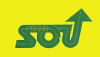 Střední odborné učiliště, Praha 4, Ohradní 57Ohradní 126/57140 00   Praha 4 - MichleIČ: 14891531Karel Dvořák – ředitel V Praze dne 31. 5. 2017Č. j.:  VZ0001/2017Věc:	Výzva k podávání nabídek na veřejnou zakázku malého rozsahu „Dodávka výpočetní techniky“ v objektu Středního odborného učiliště, Praha 4, Ohradní 57Vážená paní, vážený pane,v příloze najdete dokumentaci týkající se výzvy k podávání nabídek na výše uvedenou zakázku. Pokud máte zájem o účast v tomto zadávacím řízení, předložte, prosím, vaši nabídku ve dvojím vyhotovení, z nichž jedno nebude svázané a bude obsahovat originály dokumentů a podpisů, na této adrese:k rukám Karla DvořákaStřední odborné učiliště, Praha 4, Ohradní 57Ohradní 126/57, 140 00   Praha 4Nabídky by měly být doručeny poštou nebo osobně (přímo nebo zástupcem dodavatele) na adresu uvedenou výše nejpozději do 12:00 hod. dne 12/06/2017. V případě osobního doručení musí být dodavateli jako důkaz vydáno potvrzení o převzetí, které podepíše a opatří datem osoba, která zásilku převzala.Obálky s nabídkou budou označeny: - úplnou adresu zadavatele – viz výše – bez jakékoliv změny nebo doplnění,- níže uvedenými slovy bez jakékoliv změny nebo doplnění:„VÝZVA K PODÁVÁNÍ NABÍDEK „DODÁVKA VÝPOČETNÍ TECHNIKY“ – NEOTVÍRAT“Při použití samolepících obálek je nutné tyto obálky přelepit lepicí páskou, přes kterou se odesílatel podepíše.Zadávací podmínky se seznamem všech dokumentů, které je třeba k nabídce přiložit, včetně dokladů o ekonomické, finanční, technické a odborné způsobilosti, a návrh smlouvy jsou rovněž k dispozici na internetové stránce Středního odborného učiliště, Praha 4, Ohradní 57 (http://www.ohradni.cz)Každá nabídka musí být:podepsána uchazečem nebo jeho řádným zástupcem (podepsán musí být alespoň průvodní dopis a každá stránka finanční nabídky, není-li tato součástí celkové nabídky), dokonale čitelná, aby nevznikly sebemenší pochybnosti ohledně termínů a číselných údajů,vypracována za použití vzorových formulářů pro odpovědi uvedených v přílohách této výzvy k podávání nabídek. Doba, po kterou zůstává nabídka v platnosti a po kterou musí uchazeč dodržet všechny podmínky své nabídky: 12 měsíců od uplynutí lhůty pro podání nabídek.Podání nabídky znamená přijetí podmínek stanovených v této výzvě k podávání nabídek, v zadávacích podmínkách a v návrhu smlouvy a uchazeč se přijetím vzdává svých případných obecných či zvláštních podmínek. Nabídka zavazuje uchazeče k provedení zakázky, bude-li mu zadána.V průběhu celého nabídkového řízení je styk zadavatele s uchazeči možný pouze výjimečně za těchto podmínek:Před uplynutím lhůty pro podávání nabídek může zadavatel na žádost uchazečů poskytnout doplňující informace, jejichž účelem je výlučně vysvětlení povahy zakázky. Veškeré žádosti o dodatečné informace musí být předloženy písemně jedním z níže uvedených způsobů kontaktní osobě a musí na nich být jasně uvedeno: „Výzva k podávání nabídek „Dodávka výpočetní techniky“:dopisem zaslaným na adresu: k rukám Karla Dvořáka, Střední odborné učiliště, Praha 4, Ohradní 57, PSČ 140 00nebo e-mailem na adresu: karel.dvorak@ohradni.cz. Na žádosti o poskytnutí dodatečných informací doručené méně než pět dní před uplynutím lhůty pro podávání nabídek výše nebude poskytnuta žádná odpověď. Vyřízeny budou pouze žádosti o dodatečné informace doručené nejméně pět (5) dnů před uzavřením podávání nabídek.Zadavatel může ze svého podnětu informovat dotčené osoby o všech chybách, nepřesnostech, opomenutích nebo jakýchkoliv administrativních chybách v zadávací dokumentaci. Veškeré dodatečné informace budou zaslány současně všem uchazečům, kteří si vyžádali zadávací podmínky, a budou rovněž zveřejněny na internetové stránce Středního odborného učiliště, Praha 4, Ohradní 57 (http://www.ohradni.cz).Pokud bude (po otevření nabídek) předložená nabídka vyžadovat objasnění nebo bude-li nutné v ní opravit zjevné administrativní chyby, může zadavatel kontaktovat uchazeče, ovšem tento kontakt nemůže vést ke změně podmínek nabídky.Nabídky budou otevřeny dne 15/06/2017 v 9:30 hod na této adrese:Střední odborné učiliště, Praha 4, Ohradní 57Ohradní 126/57, 140 00   Praha 4Zástupci uchazečů mohou být při otevírání nabídek přítomni. Pokud si přejete, aby byl jeden z vašich zástupců přítomen, informujte o tom p. Yvonu Petrošovou dopisem, nebo e-mailem (yvona.petrosova@ohradni.cz), v němž bude jasně uvedeno „VÝZVA K PŘEDKLÁDÁNÍ NABÍDEK „DODÁVKA VÝPOČETNÍ TECHNIKY“ a který bude doručen na kontaktní adresu nejpozději jeden pracovní den před otevřením.Písemná pověření zástupců uchazečů přítomných při otevírání nabídek zkontroluje otevírací komise. Všichni zástupci uchazečů, kteří se otevírání zúčastní, podepíší prezenční listinu. Tato výzva k podávání nabídek nepředstavuje závazek pro zadavatele. Závazek bude existovat pouze po podepsání smlouvy mezi zadavatelem a úspěšným uchazečem.Zadavatel může až do podpisu smlouvy upustit od zakázky nebo zrušit zadávací řízení, aniž by zájemci nebo uchazeči měli nárok na jakékoli odškodnění. Takové rozhodnutí musí být odůvodněné a musí být dáno na vědomí zájemcům nebo uchazečům.Uchazeči budou o výsledku svých nabídek informováni.Pokud nabídka zahrnuje subdodávky, doporučuje se, aby součástí smluvních ujednání se subdodavateli byla jako metoda řešení sporů mediace.Při zpracování Vaší odpovědi na výzvu k podávání nabídek se osobní údaje (například jméno, adresa, životopis) zaevidují a vyhodnotí. Tyto údaje se zpracovávají v souladu s nařízením (ES) č. 45/2001 o ochraně fyzických osob v souvislosti se zpracováním osobních údajů orgány a institucemi Společenství a o volném pohybu těchto údajů. Není-li stanoveno jinak, jsou požadované odpovědi na otázky a osobní údaje zapotřebí pro vyhodnocení Vaší nabídky v souladu se zadávacími podmínkami. Na požádání můžete získat sdělení o svých osobních údajích a můžete opravit kterýkoliv nepřesný nebo neúplný osobní údaj. Pokud máte jakékoli dotazy ke zpracování Vašich osobních údajů, obraťte se prosím na kontaktní osobu zadavatele.Karel Dvořákředitel Středního odborného učiliště, Praha 4, Ohradní 57Přílohy:	Příloha I 	Zadávací podmínkyPříloha II	Nevyplněný výkaz - výměrPříloha III	Návrh smlouvy